December 25th, 2016PROCESSIONAL HYMN #361 “Enter, Rejoice and Come In”WELCOME 	                                                          Dennis ShawPRELUDE          “On This Day Everywhere”                        Arr. HolstOPENING WORDS                                                        Dennis ShawCHALICE LIGHTING  (We invite the children to come forward and help light the chalice)  Love is the spirit of this Fellowship, and service is its law.This is our aspiration: to dwell together in peace,To seek truth in love and to help one another.Children are invited to remain in the service today.HYMN: #235               “Deck the Halls”REFLECTION                                                                Dennis ShawBOOK OF LIFEHYMN #1013:             “Open My Heart”HOMILY:               “Keep the Light On”        Katie Romano GriffinHYMN: #118              “This Little Light of Mine”OFFERING                “People, Look East”    Traditional French CarolANNOUNCEMENTSCLOSING WORDS # 542 (adapted)EXTINGUISHING THE CHALICEHYMN #1057                      “Go Lifted Up”Go lifted up, love bless your way, moonlight, starlight guide your journey into peace and the brightness of day.TODAY:BEFORE THE SERVICE:9 am: Conversation Among FriendsAFTER THE SERVICE:11:30 am: UUFCC Christmas PartyTHIS WEEK:Monday, December 26th, 3 pm Racial Justice Committee MeetingMonday, December 26th, 6 pm Choir PracticeTuesday, December 27th, 2 pm Bridge GroupWednesday, December 28th, 2 pm Cakes for the Queen of Heaven Discussion GroupWednesday, December 28th, 6 pm Healing OasisThursday, December 29th, 5 pm Meditation & Buddhism Discussion GroupNEXT SUNDAY:Sunday, January 1st, 10:30 am“How White People Learn to be White"                                         Lay Leader: Sharon Whitehill                                 How and when do white children become aware of their race--that it's not okay to hang out or associate with people of color? UU minister Thandeka offers a provocative answer.Before the Service:9 am: Conversation Among FriendsAfter the Service:11:30 am: Potluck SundayAnnouncements:Havana Nights: Celebration and UUFCC Service Auction:  Saturday, January 28th @ 5:30 pmHavana Nights: Celebration and Service AuctionWE HOPE YOU WILL ATTEND!When: The evening of Saturday, January 28thWhere: UUFCC (1532 Forrest Nelson Blvd, Port Charlotte, FL 33952)This is the 4th Annual Service Auction benefiting the Fellowship and our community.  This evening is a time for the UUFCC community to come together for an evening of fun and celebration.  All UUFCC Members and Friends welcome! The Cuban style dinner will be followed by the Service Auction which promises to be a rousing event all on its own. Donation forms and the FAQ are available in the social hall and on our website! Attendance Last Sunday: 125, 7 First Time Guest(s)Children in Attendance: 10Collections Last Sunday: For UUFCC operations: $2387Hunger Prevention Donations: Last Sunday, $25.65OFFICE HOURS: The office will be closed December 27th and 28th.  Mondays thru Thursday: 8 am to 2 pm (1:30 on Mon.)FELLOWSHIP PHONE NUMBER: (941) 627-4303MEMBERSHIP SUPPORT: Please call the office and Joani Mountain with any questions you may have. She is in the office on Tuesday mornings. Email: joanimountain@gmail.com.RE LIFESPAN COORDINATOR: Marty Wilmer can be reached at uufcclifespan@gmail.com.  She is off Friday and Saturday.SENIOR MINISTER'S HOURS: Her regular office hours are Tuesday morning and Thursday afternoon. Monday is usually her day off. Time with you is important to Rev. Amy. Therefore, please make an appointment if you need to see the minister since office hours often involve meetings and administrative tasks. Contact Rev. Amy Kindred at 941-916-0957 or at: minister@uufcc.org.  See the website for a podcast of the minister’s sermons.INTERN MINISTER’S HOURS: Please call if you need to make an appointment. www.uufcc.org   office@uufcc.org     www.facebook.com     Unitarian Universalist Fellowship ofCharlotte County, December 25th, 2016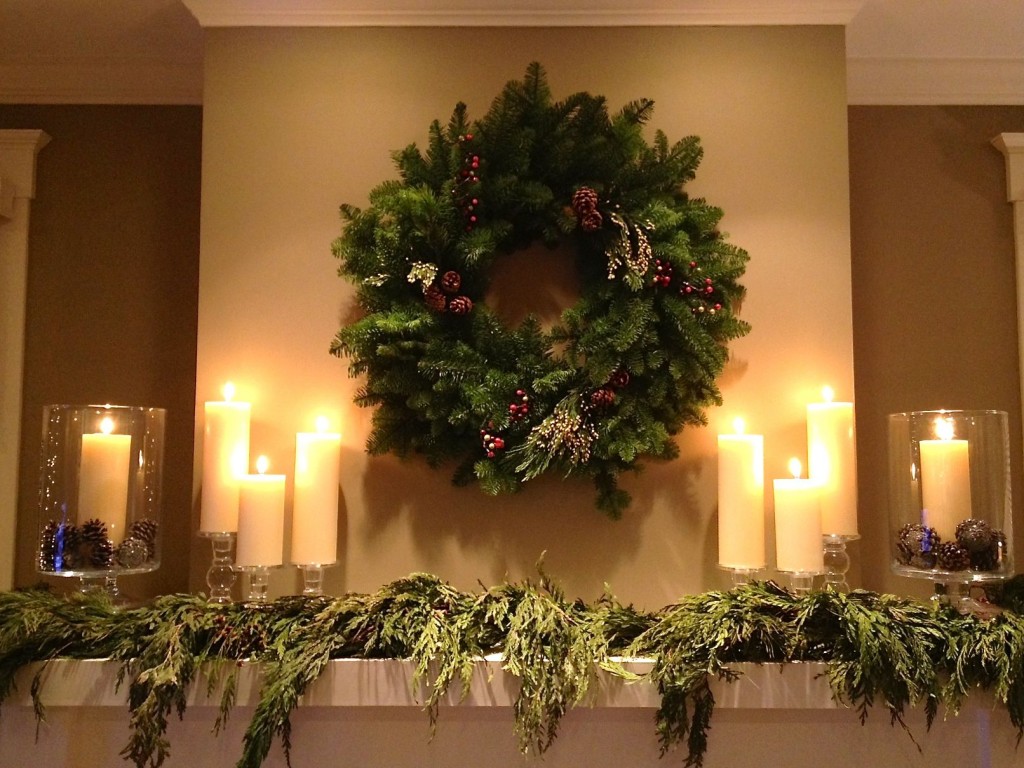 “Keep the Light On”Katie Romano GriffinWorship Associate: Dennis ShawMusic: Jim BoyleA spiritual home where religion and reason meet 